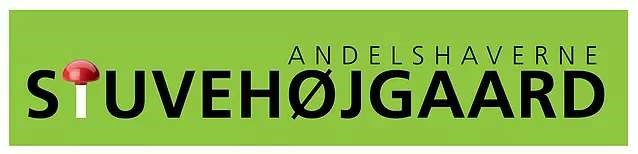                                           Ballerup den __________________ Fuldmagt - Andelshaveforeningen Stuvehøjgaard Undertegnede giver hermed _____________________________________________ - der selv er medlem af foreningen - fuldmagt til at stemme på mine vegne ved Andelshaveforeningen Stuvehøjgaards generalforsamling mandag den 17. april 2023. Navn på fuldmagtsgiver: _______________________________________________ Haveadresse på fuldmagtsgiver:  _________________________________________ Underskrift: __________________________________________________________ 